附件一、报名回执表…………………回……………………………执……………………报名表联系电话：010-8413 4080                    （此表复制有效）附件二、1、位置图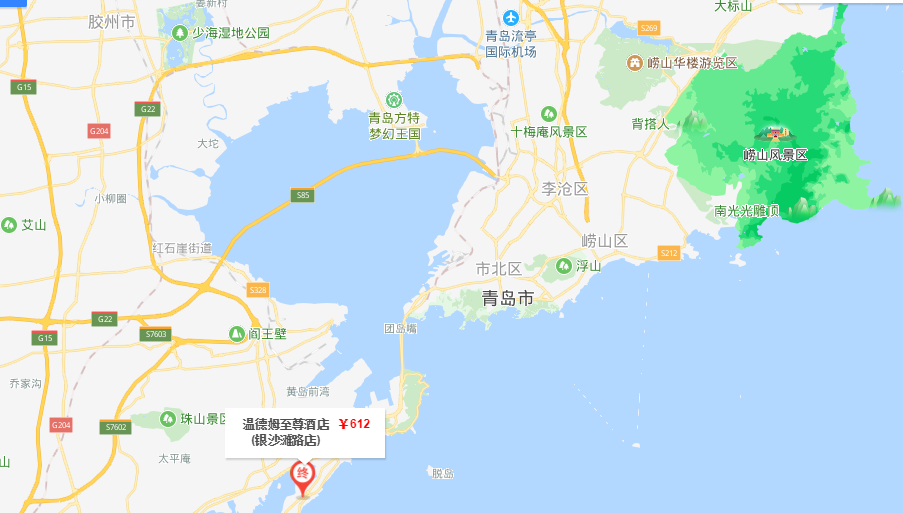 乘车路线（1）青岛流亭国际机场如搭乘出租车到酒店（50-60公里），大约60分钟，费用约150元。（2）青岛高铁站如搭乘出租车到酒店（21公里），大约30分钟，费用约60元。	单位名称单位名称单位税号单位税号详细地址详细地址联 系 人联 系 人电    话序号姓名性别职务/职称E-mail手机房间预定房间预定房间数标间、大床480/天  套房1588/天标间、大床480/天  套房1588/天入住时间房间预定房间预定□标准间（□单住  □合住）□大床房□套间□标准间（□单住  □合住）□大床房□套间参会选择  参会选择   □①JGJ 144宣贯         □②防护与修复交流会      □均参加 □①JGJ 144宣贯         □②防护与修复交流会      □均参加 □①JGJ 144宣贯         □②防护与修复交流会      □均参加 □①JGJ 144宣贯         □②防护与修复交流会      □均参加会后考察会后考察□参加                     □不参加□参加                     □不参加□参加                     □不参加□参加                     □不参加打款信息打款信息名  称：北京会视远播文化传媒有限公司开户行：中国工商银行股份有限公司北京幸福街支行行  号：102100000474账  号：0200 2921 0910 0013 816名  称：北京会视远播文化传媒有限公司开户行：中国工商银行股份有限公司北京幸福街支行行  号：102100000474账  号：0200 2921 0910 0013 816名  称：北京会视远播文化传媒有限公司开户行：中国工商银行股份有限公司北京幸福街支行行  号：102100000474账  号：0200 2921 0910 0013 816名  称：北京会视远播文化传媒有限公司开户行：中国工商银行股份有限公司北京幸福街支行行  号：102100000474账  号：0200 2921 0910 0013 816需要讨论解答的问题或建议需要讨论解答的问题或建议